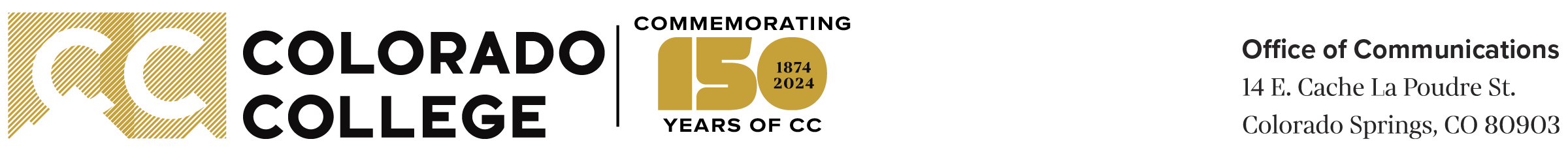 For Immediate ReleaseMedia AdvisoryContact: Alexa GromkoDirector of External Relationsagromko@coloradocollege.eduO: 719-389-6038C: 719-360-8401Colorado College to Host Class of 2024              Commencement Ceremony Sunday, May 19First African woman to graduate from CC, Frieda Ekotto, to deliver keynote addressWHAT: Colorado College Class of 2024 Commencement Ceremony. The college will confer academic degrees on approximately 558 graduates in the Class of 2024. Sixteen  graduate students will also receive their Master of Arts in Teaching degree. The ceremony will be followed by a reception outside on Tava Quad from 11 a.m.-12:30 p.m.WHEN: Sunday, May 19, 2023, 8:30-11 a.m.WHERE:  Ed Robson Arena, Colorado College campus, 849 N. Tejon St., Colorado Springs, 80903.COMMENCEMENT SPEAKER: Alum, trustee, and Professor Frieda Ekotto ’86 will deliver the Commencement address. Ekotto is a creative writer, documentarian, and professor of Afro-American and African Studies and Comparative Literature at the University of Michigan. She is the first African woman to graduate from CC. Read more about Ekotto's selection as speaker.HONORARY DEGREE RECIPIENT: CC alum Jim Rosenthal ’70 will receive an Honorary Degree for his distinguished service to society and extraordinary achievement in developing a low-cost, do-it-yourself air filter during the height of the COVID-19 pandemic in summer of 2020. Read Rosenthal's story here.MEDIA CREDENTIALS:  Members of the media must wear a CC-issued media credential while covering the ceremony. Media badges will be available at the Tejon Street entrance to the arena from 8 a.m. to 9:00 a.m. the morning of Commencement or by calling 719-360-8401.MEDIA STAGING AREA:  Media will have limited access on the upper concourse of the arena and at the press box, located on the 4th floor, south side of the arena above the food court. A mult-box will be available near the press box area for audio. For a broadcast feed of the ceremony, please alert us in advance if you bring a LiveU or Dejero remote broadcast unit so we can accommodate the space for it. For media assistance/interviews the morning of Commencement, call Alexa Gromko at 719-360-8401.LIVE TV BROADCASTS: TV stations that would like to do live shots near Ed Robson Arena must know that Cache La Poudre and Tejon Streets surrounding the arena will be blocked off for graduates lining up outside prior to the ceremony. There will be limited parking around the arena. LIVESTREAM OF CEREMONY: https://www.coloradocollege.edu/newsevents/calendar/events/live.htmlLink will be live shortly before ceremony begins.MEDIA STORY IDEAS:For a story on the many accomplishments students achieved: Honors Convocation 2024 Celebrates Excellence, Impact, and Perseverance Additional awards stories may be found here: Student and Alumni AwardsFor additional information about Commencement: Everything you need to know.About Colorado CollegeColorado College is a nationally prominent, four-year liberal arts college that was founded in Colorado Springs in 1874. In 1970 the college created the Block Plan, in which its approximately 2,300 undergraduate students take one class at a time in intensive 3½-week segments. A Master of Arts in teaching degree also is offered.  The college’s vision is to ignite students’ passion and potential to create a more just world. For more information, visit www.coloradocollege.edu.###